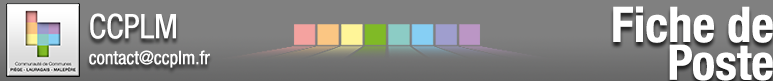 Adjoint technique polyvalentIdentification du posteDéfinition : Exécute les travaux d’entretien courant et petites réparations sur les bâtiments communautaires. Assure l’entretien des espaces verts des bâtiments et des stations d’épuration.Assure l’entretien courant de la voirie communautaireCadres d’emploi Adjoint technique de 1er ou 2e classeResponsable hiérarchique Directeur des services techniqueLocalisation : Territoire de la CCPLMNombres d’heures : 35 heures par semaineDescription du posteExécuter l’entretien courant de la voirie par la réalisation d’emplois partiels manuelsDiagnostiquer et exécuter les travaux d’entretien courant sur les bâtimentsAssurer l’entretien des espaces verts des bâtimentsSignaler les dysfonctionnements du parc matériel, assurer les petites réparations et l’entretien courantAssurer l’entretien des espaces verts des stations d’épurationAssurer le faucardage des roseaux des stations d’épurationRespecter les règles de sécuritéSuivant la charge de travail : Exécuter le curage des fossés de la voirieExécuter le débroussaillage des ouvrages d’artRelations fonctionnellesDirecteur des services techniquesAgents du service technique (technicien voirie, technicien eau et assainissement, agent de maîtrise bâtiment)Connaissances et savoir faireConnaissances de base en gestion de voirieConnaissances de base en maçonnerie, plomberie, électricité, peinture, placo et menuiserieGestion des espaces vertsHabilitations souhaitées (si non, la formation sera prise en charge) : Habilitation électrique, CACES A, B et C, Permis BEConditions de travail et sécurité35h par semaine Equipement protection individuel fourni.RémunérationGrille indiciaire fonction publique territoriale, variable selon l’expérienceTitulaire de fonction public territoriale ou Contractuel (contrat à durée déterminée de 1 an avec possibilité de titularisation à l’issue)